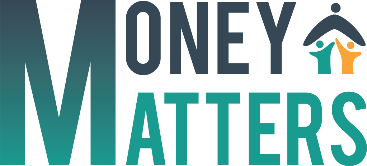 Modulo 2: Educazione Finanziaria per le FamiglieModulo 2: Educazione Finanziaria per le FamiglieModulo 2: Educazione Finanziaria per le FamiglieModulo 2: Educazione Finanziaria per le FamiglieScopo:Individuazione della terminologia e dei concetti finanziari principali e valutazione dei rapporti finanziari nelle varie comunità Individuazione della terminologia e dei concetti finanziari principali e valutazione dei rapporti finanziari nelle varie comunità Individuazione della terminologia e dei concetti finanziari principali e valutazione dei rapporti finanziari nelle varie comunità Ore didattiche/monte ore:Durata lezione3 oreAutoapprednimento 2 oreNoteObiettivi didattici:Dopo aver completato correttamente il modulo, gli studenti sapranno:Utilizzare e spiegare con sicurezza il linguaggio e la terminologia finanziaria principale Esaminare i rapporti finanziari nelle varie comunità Spiegare e confrontarsi su tematiche come budgeting, planning, risparmio, debito, prestito e spesaDopo aver completato correttamente il modulo, gli studenti sapranno:Utilizzare e spiegare con sicurezza il linguaggio e la terminologia finanziaria principale Esaminare i rapporti finanziari nelle varie comunità Spiegare e confrontarsi su tematiche come budgeting, planning, risparmio, debito, prestito e spesaDopo aver completato correttamente il modulo, gli studenti sapranno:Utilizzare e spiegare con sicurezza il linguaggio e la terminologia finanziaria principale Esaminare i rapporti finanziari nelle varie comunità Spiegare e confrontarsi su tematiche come budgeting, planning, risparmio, debito, prestito e spesaModulo 2 Pragramma di sessione: Educazione Finanziaria per le FamiglieModulo 2 Pragramma di sessione: Educazione Finanziaria per le FamiglieModulo 2 Pragramma di sessione: Educazione Finanziaria per le FamiglieModulo 2 Pragramma di sessione: Educazione Finanziaria per le FamiglieModulo 2 Pragramma di sessione: Educazione Finanziaria per le FamiglieDurataAttivitàMetodo UtilizzatoStrumenti/materialeNote15minApertura LaboratorioIl facilitatore darà il benvenuto agli studenti e fornirà una breve panoramica degli obiettivi didattici. Gli studenti saranno invitati a condividere le proprie aspettative riguardo agli obiettivi da raggiungere al termine della sessione.Risultati di apprendimento Mappa concettualePresentazioni Postazione con attrezzature informatiche, proiettore e shermo. Lavagna e pennarelli.Registro presenzeSlide PP 2 Risultati di apprendimentoSlide PP 3 Mappa concettuale– 10minAttività di riscaldamento M2.1 Gli studenti saranno invitati a condividere le proprie opinioni in merito all'insegnamento in materia di educazione finanziaria, cosa si aspettano di ottenere una volta completata la sessione.Presenta i nuovi partecipanti Se online, utilizzare le piattaforme online come zoom o google meet.Attività M2.1PP 4 20 minAttività M 2.2Terminologia finanziaria principale I partecipanti individueranno la terminologia ed i concetti finanziari principali maggiormente conosciutiIn che modo useresti queste dispense/slide con i tuoi studenti in modo da verificare le loro conoscenze in materia?Contrassegna i termini finanziari descritti nella dispensa.Se online, utilizzare le piattaforme online come zoom o google meet .Slide PP  6 DispensaSlide PP7-8 Risposte suggeriteDispensa M2.2 30 minAttività M2.3Esaminare l'App Money Matters ed introdurre la terminologia inerente l'attivitàChiedi ai partecipanti di scaricare l'App Money Matters e di esaminare la terminologia inerente l'attività. Come possono utilizzarla con i propri studenti?PartecipantiSlide PP915 minPausa caffé durante la quale tu scaricherai l'App cercando di capirne il funzionamentoSlide PP 1045 minAttività M2.4Denaro e cultura I partecipanti esamineranno i rapporti che intercorrono tra le varie comunità ed il denaro Prendere in esame la conoscenza e l'esperienza della comunità – attività di gruppoPrendere in esame le vicende personali storiche e finanziarie – discutere a coppia dopodiché condividere con il resto del gruppo.Slide PP 11 Denaro e cultura Slide PP12 – Attività di gruppoSlide PP 13 – Attività individualeDispensa M2.425minAttività M2.5Creare un piano budget usando l'App MM o il fumettoCreare un piano di spese usando l’App Money Matters o il Fumetto Il facilitatore chiederà ai partecipanti di considerare sia l'App Money Matters che il fumetto e di riflettere sul modo in cui tali strumenti potrebbero essere utili nell'ambito dell'Apprendimento Familiare. Selezionare 3 idee sulla modalità di utilizzo. Se online, utilizzare le piattaforme online come zoom o google meet.Slide PP 14- App Money matters Attività M2.5 – App o FumettoSlide PP15- Vignette sul Piano BudgetApp10minCompiti per l'autoapprendimento:Realizza il tuo piano budget (o anche in classse c'è tempo)Slide PP 16 Materiale M2.6Ringraziamenti Slide PP 17 Minuti Totali170 minuti170 minuti170 minuti170 minuti